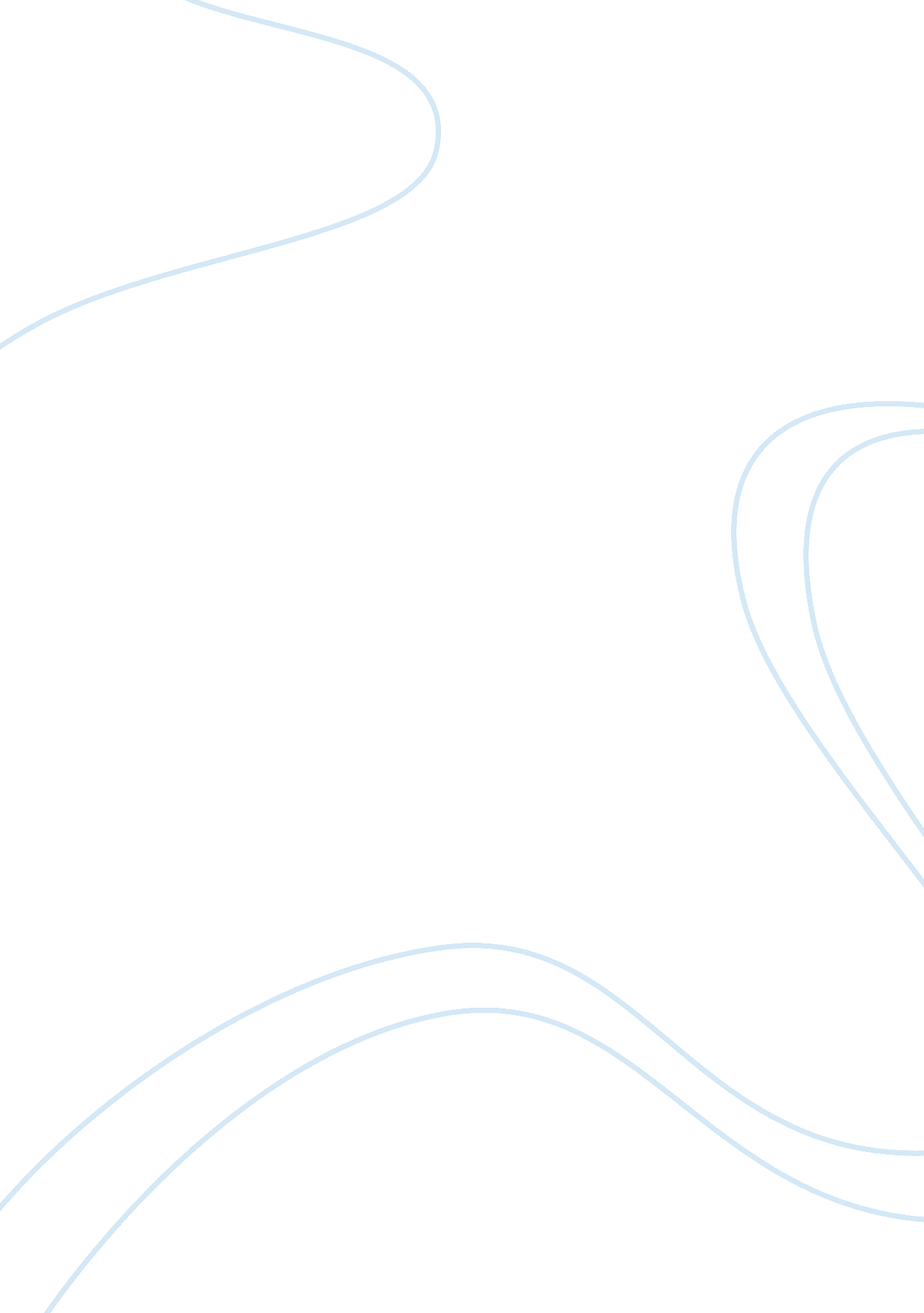 Reflection on judaismReligion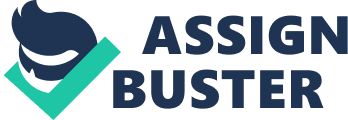 Judaism is considered by religious Jews to be the expire soon of the covenant relationship that God established with the Children of Israel. Judaism includes a wide corpus of texts, practices, theological positions, and forms of organization. Within Judaism there are a variety of movements, most of which emerge d from Rabbinic Judaism, which holds that God revealed his laws and commandments to Mo season Mount Sinai In the form of both the Written and Oral Torah. 6] Historically, this assertion was challenged by various groups such as the Caduceus and Hellenic Judaism during t he Second Temple period; the Karate and Sebastian during the early and later media al period; [7] and among segments of the modern reform movements. Liberal movements in modern times such as Humanistic Judaism may be monotheistic. 8] Today, the largest Jewish religious movements are Orthodox Judaism (Harder Judaism and Modern Orthodox Juju Dadaism), Conservative Judaism and Reform Judaism. Major sources of difference between these e groups are their approaches dishtowels law, the authority of the Rabbinic tradition, and the SSL influence of the State of Israel. [9] Orthodox Judaism maintains that the Torah and Jewish law are divine in origin, eternal and unalterable, and that they should be strictly followed. Conservative e and Reform Judaism are more liberal, with Conservative Judaism generally promoting a m ore " traditional" interpretation of Judaism requirements than Reform Judaism. A typical Reform position Is that Jewish law should be viewed as a set of general guidelines rather that n as a setoffs restrictions and obligations whose observance Is required of all Jews. [10][11] Historically, special courts enforced Jewish law; today, these courts still exist but the practice of Judaism I s mostly voluntary. 